ГАННІВСЬКИЙ ЛІЦЕЙПЕТРІВСЬКОЇ СЕЛИЩНОЇ РАДИ ОЛЕКСАНДРІЙСЬКОГО РАЙОНУКІРОВОГРАДСЬКОЇ ОБЛАСТІНАКАЗвід 14 жовтня  2022 року                                                                                              № 91с. ГаннівкаПро організацію та проведенняаналізів результативності викладання навчальних предметіву 2022- 2023 навчальному роціВідповідно до закону України «Про освіту», «Про загальну середню освіту» (зі змінами), розпорядження Кабінету Міністрів  України «Про схвалення Концепції реалізації державної політики у сфері реформування загальної середньої освіти «Нова українська школа» на період до 2029 року» від 14.12.2016 № 988-р, листа Міністерства  освіти і науки України   від  19.08.2022  року №1/9530-22 «Про інструктивно-методичні рекомендації щодо організації освітнього процесу та викладання навчальних предметів/інтегрованих курсів у закладах загальної середньої освіти у 2022/2023 навчальному році», на виконання річного плану роботи школи та з метою виконання Державних стандартів, виявлення рівня навчальних досягнень учнів з навчальних  предметів НАКАЗУЮ:1.Затвердити графік проведення аналізів результативності викладання навчальних предметів на 2022-2023 навчальний рік згідно додатку, що додається.2. Заступнику директора з навчально-виховної роботи Ганнівського ліцею СОЛОМЦІ Т.В., заступнику завідувача з навчально-виховної роботи Володимирівської філії Ганнівського ліцею ПОГОРЄЛІЙ Т.М., заступнику завідувача з навчально-виховної роботи Іскрівської філії Ганнівського ліцею БОНДАРЄВІЙ Н.П. надати інформацію у вказаних формах звітності та у відведений термін згідно Додатку.3.Контроль за виконанням даного наказу залишаю за собою.Директор                                                                                                        Ольга КАНІВЕЦЬЗ наказом ознайомлені                                                                                      Н.БондарєваТ.СоломкаТ.ПогорєлаДодаток до наказу директора № 91 від 14 жовтня  2022 року     План аналіз результативності викладання навчальних предметів на 2022-2023 навчальний рікНазва предмета/факультативаТермін проведенняФорма звітностіТермін подання звітностіУкраїнська моваЛистопадДовідкаГруденьУкраїнська літератураЛистопадДовідкаГруденьГеографіяЛютийДовідкаБерезеньФакультативний курс «Психологічні перлинки для кожної дитинки»Квітень ДовідкаТравеньФакультативний курс «Фінансова арифметика»КвітеньДовідкаТравеньФакультативний курс «Літературна мозаїка»КвітеньДовідкаТравеньФакультативний курс «Аранжування особистості»КвітеньДовідкаТравень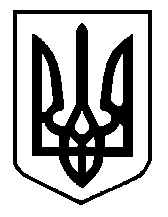 